DATOS SOLICITADOS PARA FICHAS DE TRÁMITES/SERVICIOS MUNICIPALESFICHA DE TRÁMITE O SERVICIOFICHA DE TRÁMITE O SERVICIOFICHA DE TRÁMITE O SERVICIOFICHA DE TRÁMITE O SERVICIOFICHA DE TRÁMITE O SERVICIOFICHA DE TRÁMITE O SERVICIOFICHA DE TRÁMITE O SERVICIOFICHA DE TRÁMITE O SERVICIOFICHA DE TRÁMITE O SERVICIODependencia o EntidadJunta de Agua Potable, Drenaje, Alcantarillado y Saneamiento del Municipio de Irapuato, Gto.Junta de Agua Potable, Drenaje, Alcantarillado y Saneamiento del Municipio de Irapuato, Gto.Junta de Agua Potable, Drenaje, Alcantarillado y Saneamiento del Municipio de Irapuato, Gto.Junta de Agua Potable, Drenaje, Alcantarillado y Saneamiento del Municipio de Irapuato, Gto.Junta de Agua Potable, Drenaje, Alcantarillado y Saneamiento del Municipio de Irapuato, Gto.Junta de Agua Potable, Drenaje, Alcantarillado y Saneamiento del Municipio de Irapuato, Gto.Junta de Agua Potable, Drenaje, Alcantarillado y Saneamiento del Municipio de Irapuato, Gto.Junta de Agua Potable, Drenaje, Alcantarillado y Saneamiento del Municipio de Irapuato, Gto.Nombre de la Unidad AdministrativaGerencia de Comercialización / Dirección de Atención a UsuariosGerencia de Comercialización / Dirección de Atención a UsuariosGerencia de Comercialización / Dirección de Atención a UsuariosGerencia de Comercialización / Dirección de Atención a UsuariosGerencia de Comercialización / Dirección de Atención a UsuariosGerencia de Comercialización / Dirección de Atención a UsuariosGerencia de Comercialización / Dirección de Atención a UsuariosGerencia de Comercialización / Dirección de Atención a UsuariosNombre del Trámite o ServicioNombre del Trámite o ServicioNombre del Trámite o ServicioNombre del Trámite o ServicioNombre del Trámite o ServicioClaveFecha de RegistroFecha de RegistroFecha de RegistroSuspensión voluntaria temporal en servicio de agua potableSuspensión voluntaria temporal en servicio de agua potableSuspensión voluntaria temporal en servicio de agua potableSuspensión voluntaria temporal en servicio de agua potableSuspensión voluntaria temporal en servicio de agua potableMT-IRA-JA-0631/01/201831/01/201831/01/2018Objetivo del Trámite o ServicioObjetivo del Trámite o ServicioObjetivo del Trámite o ServicioObjetivo del Trámite o ServicioObjetivo del Trámite o ServicioObjetivo del Trámite o ServicioObjetivo del Trámite o ServicioObjetivo del Trámite o ServicioObjetivo del Trámite o ServicioSuspender temporalmente de manera voluntaria el servicio de agua y su respectiva facturación.Suspender temporalmente de manera voluntaria el servicio de agua y su respectiva facturación.Suspender temporalmente de manera voluntaria el servicio de agua y su respectiva facturación.Suspender temporalmente de manera voluntaria el servicio de agua y su respectiva facturación.Suspender temporalmente de manera voluntaria el servicio de agua y su respectiva facturación.Suspender temporalmente de manera voluntaria el servicio de agua y su respectiva facturación.Suspender temporalmente de manera voluntaria el servicio de agua y su respectiva facturación.Suspender temporalmente de manera voluntaria el servicio de agua y su respectiva facturación.Suspender temporalmente de manera voluntaria el servicio de agua y su respectiva facturación.UsuariosUsuariosUsuariosUsuariosUsuariosUsuariosUsuariosUsuariosUsuariosPúblico en generalPúblico en generalPúblico en generalPúblico en generalPúblico en generalPúblico en generalPúblico en generalPúblico en generalPúblico en generalDocumento que se ObtieneCostoCostoCostoCostoTiempo de RespuestaVigencia del ServicioVigencia del ServicioVigencia del ServicioOficio de la Suspensión Voluntaria y comprobante de Pago1.-Suspensión Voluntaria $330.94 *Todos los giros se agrega  I.V.A.1.-Suspensión Voluntaria $330.94 *Todos los giros se agrega  I.V.A.1.-Suspensión Voluntaria $330.94 *Todos los giros se agrega  I.V.A.1.-Suspensión Voluntaria $330.94 *Todos los giros se agrega  I.V.A.De 1 a 2 días hábilesÚnica*Caduca con el año fiscalÚnica*Caduca con el año fiscalÚnica*Caduca con el año fiscalLUGAR DONDE SE REALIZALUGAR DONDE SE REALIZALUGAR DONDE SE REALIZALUGAR DONDE SE REALIZALUGAR DONDE SE REALIZALUGAR DONDE SE REALIZALUGAR DONDE SE REALIZALUGAR DONDE SE REALIZALUGAR DONDE SE REALIZAOficina ReceptoraOficinas GeneralesOficinas GeneralesOficinas GeneralesOficinas GeneralesOficinas GeneralesOficinas GeneralesOficinas GeneralesOficinas GeneralesDomicilioProlongación Juan José Torres Landa # 1720, Colonia Independencia C.P. 36569Prolongación Juan José Torres Landa # 1720, Colonia Independencia C.P. 36569Prolongación Juan José Torres Landa # 1720, Colonia Independencia C.P. 36569Prolongación Juan José Torres Landa # 1720, Colonia Independencia C.P. 36569MunicipioIrapuato, Gto.Irapuato, Gto.Irapuato, Gto.Teléfono01 (462) 60 6 91 00 ext. 160 y 186.01 (462) 60 6 91 00 ext. 160 y 186.01 (462) 60 6 91 00 ext. 160 y 186.01 (462) 60 6 91 00 ext. 160 y 186.FaxNo aplica.No aplica.No aplica.HorarioLunes a Viernes de 8:00 a.m. a 3:30 p.m.Lunes a Viernes de 8:00 a.m. a 3:30 p.m.Lunes a Viernes de 8:00 a.m. a 3:30 p.m.Lunes a Viernes de 8:00 a.m. a 3:30 p.m.Correo Electrónicoatenciondeusuarios@japami.gob.mxatenciondeusuarios@japami.gob.mxatenciondeusuarios@japami.gob.mxOficina ResultoraOficinas Generales /Dirección de Atención a UsuariosOficinas Generales /Dirección de Atención a UsuariosOficinas Generales /Dirección de Atención a UsuariosOficinas Generales /Dirección de Atención a UsuariosOficinas Generales /Dirección de Atención a UsuariosOficinas Generales /Dirección de Atención a UsuariosOficinas Generales /Dirección de Atención a UsuariosOficinas Generales /Dirección de Atención a UsuariosOficina ReceptoraOficina ReceptoraOficinas Los ReyesOficinas Los ReyesOficinas Los ReyesOficinas Los ReyesOficinas Los ReyesOficinas Los ReyesOficinas Los ReyesDomicilioDomicilioBlvd. Los Reyes #415, Col. Los ReyesBlvd. Los Reyes #415, Col. Los ReyesMunicipioMunicipioMunicipioIrapuato, Gto.Irapuato, Gto.TeléfonoTeléfono01 (462) 62 7 01 9701 (462) 62 7 01 97FaxFaxFaxNo aplica.No aplica.HorarioHorarioLunes a Viernes de 8:00 a.m. a 3:30 p.m.Lunes a Viernes de 8:00 a.m. a 3:30 p.m.Correo ElectrónicoCorreo ElectrónicoCorreo Electrónicoatenciondeusuarios@japami.gob.mxatenciondeusuarios@japami.gob.mxOficina ResultoraOficina ResultoraOficinas Los ReyesOficinas Los ReyesOficinas Los ReyesOficinas Los ReyesOficinas Los ReyesOficinas Los ReyesOficinas Los ReyesOficina ReceptoraOficina ReceptoraOficina ReceptoraCentro de GobiernoCentro de GobiernoCentro de GobiernoCentro de GobiernoCentro de GobiernoCentro de GobiernoDomicilioDomicilioDomicilioÁlvaro Obregón 148, Barrio de San Vicente, 36588 Irapuato, Gto.Álvaro Obregón 148, Barrio de San Vicente, 36588 Irapuato, Gto.MunicipioMunicipioMunicipioIrapuato, Gto.TeléfonoTeléfonoTeléfono01 (462) 60 69 999, ext. 1622.01 (462) 60 69 999, ext. 1622.FaxFaxFaxNo aplica.HorarioHorarioHorarioLunes a Viernes de 8:30 a.m. a 3:30 p.m.Lunes a Viernes de 8:30 a.m. a 3:30 p.m.Correo ElectrónicoCorreo ElectrónicoCorreo Electrónicoatenciondeusuarios@japami.gob.mxOficina ResultoraOficina ResultoraOficina ResultoraCentro de Gobierno / 1er piso (Ventanilla VEN)Centro de Gobierno / 1er piso (Ventanilla VEN)Centro de Gobierno / 1er piso (Ventanilla VEN)Centro de Gobierno / 1er piso (Ventanilla VEN)Centro de Gobierno / 1er piso (Ventanilla VEN)Centro de Gobierno / 1er piso (Ventanilla VEN)REQUISITOSREQUISITOSREQUISITOSREQUISITOSREQUISITOSDOCUMENTOS REQUERIDOSDOCUMENTOS REQUERIDOSDOCUMENTOS REQUERIDOSDOCUMENTOS REQUERIDOSREQUISITOSREQUISITOSREQUISITOSREQUISITOSREQUISITOSORIGINALCOPIA SIMPLECOPIA SIMPLECOPIA SIMPLE1. Solicitud de forma verbal1. Solicitud de forma verbal1. Solicitud de forma verbal1. Solicitud de forma verbal1. Solicitud de forma verbal10002. Copia de Identificación Oficial  2. Copia de Identificación Oficial  2. Copia de Identificación Oficial  2. Copia de Identificación Oficial  2. Copia de Identificación Oficial  0111ObservacionesObservacionesObservacionesObservacionesObservacionesObservacionesObservacionesObservacionesObservaciones*Que la cuenta se encuentre al corriente y se realizará inspección del predio para verificar que este deshabitado.*Realizar el pago correspondiente en el área de cajas y firmar documento de suspensión voluntaria.* En caso de no acudir el propietario anexar carta poder e Identificación Oficial del tramitante*Que la cuenta se encuentre al corriente y se realizará inspección del predio para verificar que este deshabitado.*Realizar el pago correspondiente en el área de cajas y firmar documento de suspensión voluntaria.* En caso de no acudir el propietario anexar carta poder e Identificación Oficial del tramitante*Que la cuenta se encuentre al corriente y se realizará inspección del predio para verificar que este deshabitado.*Realizar el pago correspondiente en el área de cajas y firmar documento de suspensión voluntaria.* En caso de no acudir el propietario anexar carta poder e Identificación Oficial del tramitante*Que la cuenta se encuentre al corriente y se realizará inspección del predio para verificar que este deshabitado.*Realizar el pago correspondiente en el área de cajas y firmar documento de suspensión voluntaria.* En caso de no acudir el propietario anexar carta poder e Identificación Oficial del tramitante*Que la cuenta se encuentre al corriente y se realizará inspección del predio para verificar que este deshabitado.*Realizar el pago correspondiente en el área de cajas y firmar documento de suspensión voluntaria.* En caso de no acudir el propietario anexar carta poder e Identificación Oficial del tramitante*Que la cuenta se encuentre al corriente y se realizará inspección del predio para verificar que este deshabitado.*Realizar el pago correspondiente en el área de cajas y firmar documento de suspensión voluntaria.* En caso de no acudir el propietario anexar carta poder e Identificación Oficial del tramitante*Que la cuenta se encuentre al corriente y se realizará inspección del predio para verificar que este deshabitado.*Realizar el pago correspondiente en el área de cajas y firmar documento de suspensión voluntaria.* En caso de no acudir el propietario anexar carta poder e Identificación Oficial del tramitante*Que la cuenta se encuentre al corriente y se realizará inspección del predio para verificar que este deshabitado.*Realizar el pago correspondiente en el área de cajas y firmar documento de suspensión voluntaria.* En caso de no acudir el propietario anexar carta poder e Identificación Oficial del tramitante*Que la cuenta se encuentre al corriente y se realizará inspección del predio para verificar que este deshabitado.*Realizar el pago correspondiente en el área de cajas y firmar documento de suspensión voluntaria.* En caso de no acudir el propietario anexar carta poder e Identificación Oficial del tramitanteFundamentos de LeyFundamentos de LeyFundamentos de LeyFundamentos de LeyFundamentos de LeyFundamentos de LeyFundamentos de LeyFundamentos de LeyFundamentos de Ley*Ley de Ingresos para el Municipio de Irapuato, Guanajuato, para el Ejercicio Fiscal del año 2018, Artículo 14, Fracc. X inciso c).*Código Territorial para el Estado y los Municipios de Guanajuato Artículo 322 y 323.*Ley de Ingresos para el Municipio de Irapuato, Guanajuato, para el Ejercicio Fiscal del año 2018, Artículo 14, Fracc. X inciso c).*Código Territorial para el Estado y los Municipios de Guanajuato Artículo 322 y 323.*Ley de Ingresos para el Municipio de Irapuato, Guanajuato, para el Ejercicio Fiscal del año 2018, Artículo 14, Fracc. X inciso c).*Código Territorial para el Estado y los Municipios de Guanajuato Artículo 322 y 323.*Ley de Ingresos para el Municipio de Irapuato, Guanajuato, para el Ejercicio Fiscal del año 2018, Artículo 14, Fracc. X inciso c).*Código Territorial para el Estado y los Municipios de Guanajuato Artículo 322 y 323.*Ley de Ingresos para el Municipio de Irapuato, Guanajuato, para el Ejercicio Fiscal del año 2018, Artículo 14, Fracc. X inciso c).*Código Territorial para el Estado y los Municipios de Guanajuato Artículo 322 y 323.*Ley de Ingresos para el Municipio de Irapuato, Guanajuato, para el Ejercicio Fiscal del año 2018, Artículo 14, Fracc. X inciso c).*Código Territorial para el Estado y los Municipios de Guanajuato Artículo 322 y 323.*Ley de Ingresos para el Municipio de Irapuato, Guanajuato, para el Ejercicio Fiscal del año 2018, Artículo 14, Fracc. X inciso c).*Código Territorial para el Estado y los Municipios de Guanajuato Artículo 322 y 323.*Ley de Ingresos para el Municipio de Irapuato, Guanajuato, para el Ejercicio Fiscal del año 2018, Artículo 14, Fracc. X inciso c).*Código Territorial para el Estado y los Municipios de Guanajuato Artículo 322 y 323.*Ley de Ingresos para el Municipio de Irapuato, Guanajuato, para el Ejercicio Fiscal del año 2018, Artículo 14, Fracc. X inciso c).*Código Territorial para el Estado y los Municipios de Guanajuato Artículo 322 y 323.Fundamentos ReglamentariosFundamentos ReglamentariosFundamentos ReglamentariosFundamentos ReglamentariosFundamentos ReglamentariosFundamentos ReglamentariosFundamentos ReglamentariosFundamentos ReglamentariosFundamentos Reglamentarios* Reglamento interno de la Junta de Agua Potable, Drenaje, Alcantarillado y Saneamiento del Municipio de Irapuato Artículo 107 y 108 * Reglamento interno de la Junta de Agua Potable, Drenaje, Alcantarillado y Saneamiento del Municipio de Irapuato Artículo 107 y 108 * Reglamento interno de la Junta de Agua Potable, Drenaje, Alcantarillado y Saneamiento del Municipio de Irapuato Artículo 107 y 108 * Reglamento interno de la Junta de Agua Potable, Drenaje, Alcantarillado y Saneamiento del Municipio de Irapuato Artículo 107 y 108 * Reglamento interno de la Junta de Agua Potable, Drenaje, Alcantarillado y Saneamiento del Municipio de Irapuato Artículo 107 y 108 * Reglamento interno de la Junta de Agua Potable, Drenaje, Alcantarillado y Saneamiento del Municipio de Irapuato Artículo 107 y 108 * Reglamento interno de la Junta de Agua Potable, Drenaje, Alcantarillado y Saneamiento del Municipio de Irapuato Artículo 107 y 108 * Reglamento interno de la Junta de Agua Potable, Drenaje, Alcantarillado y Saneamiento del Municipio de Irapuato Artículo 107 y 108 * Reglamento interno de la Junta de Agua Potable, Drenaje, Alcantarillado y Saneamiento del Municipio de Irapuato Artículo 107 y 108 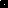 